PROCESSO SELETIVO PARA OS CURSOS DE MESTRADO E DOUTORADO ACADÊMICOS DO PROGRAMA DE PÓS-GRADUAÇÃO EM ADMINISTRAÇÃO – PPGA/UFPBCURSO DE MESTRADO EM ADMINISTRAÇÃOPROPOSTA DE ESTUDO E PESQUISA TÍTULOCPF do CandidatoLinha: Ênfase:PROPOSTA DE ESTUDO E PESQUISA PARTE 1 – PLANO DE ESTUDOSPARTE 2 – PLANO DE PESQUISANormas: a proposta deverá seguir as seguintes normas:Folha: A4Editor: Microsoft Word 2003 ou superiorFonte: Cambria, tamanho 11Espaçamento: anterior e posterior – 0 ponto; entre linhas – simples.Recuo de parágrafo: 1 cmMargens – esquerda e superior – 2 cm; direita e inferior – 2 cmTodas as citações, tabelas e referências bibliográficas deverão ser ajustadas de acordo com as regras da American Psychological Association (APA) em vigência (o conhecimento e o ajustamento são de responsabilidade dos candidatos).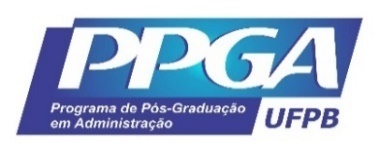 UNIVERSIDADE FEDERAL DA PARAÍBA – UFPBCENTRO DE CIÊNCIAS SOCIAIS APLICADAS – CCSAPROGRAMA DE PÓS-GRADUAÇÃO EM ADMINISTRAÇÃO – PPGAAPRESENTAÇÃO DO CANDITADO (ATE 300 PALAVRAS)Indicar a motivação para fazer o mestrado, motivo da escolha do PPGA/UFPB, da Linha de Pesquisa e pretensões futuras de carreira.VIABILIDADE PARA O CURSO (EM ATÉ 600 PALAVRAS)Indicar, relativo ao curso, como prevê a dedicação, como pode assegurar os pré-requisitos mínimos em termos de conhecimentos gerenciais, de língua estrangeira e de familiaridade com método científico;Indicar as competências (experiência, estudos, pesquisas…) que mostram sua adequação para a linha escolhida; Indicar o quadro de disponibilidade, apontando todos os dias da semana e turnos – períodos manhã, tarde e noite – que terá disponível ao curso, em caso de aprovação. INTERESSES DE PESQUISA (EM ATÉ 500 PALAVRAS)Indicar até dois temas entre aqueles que são de interesse na Linha ou ênfase à qual concorre (conforme o Anexo 7);Explicar, quanto ao(s) tema(s) de interesse selecionado(s), o que motiva a pesquisá-los e como assegurará capacidade de pesquisar esse tema em termos de suas principais demandas (teóricas, metodológicas, de acesso a dados etc.).REFERÊNCIAS BIBLIOGRÁFICAS (SE HOUVER; USAR FORMATO APA)